Сизинские вести № 4915.10.2020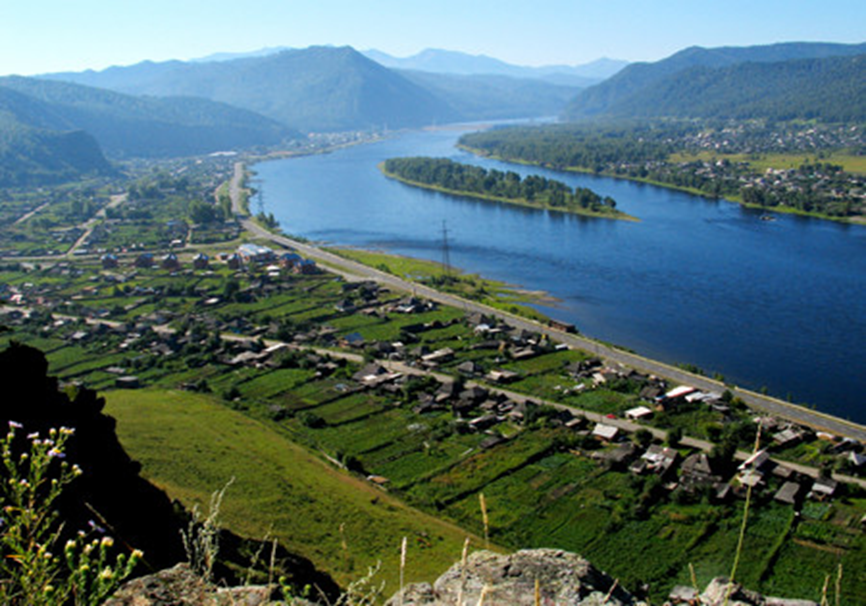 Газета распространяется бесплатно*Орган издания Муниципальное образование «Сизинский сельсовет»СЕГОДНЯ В НОМЕРЕ:Постановление администрации Сизинского сельсовета №108 от 13.10.2020 «Об утверждении отчета об исполнении бюджета на 01.10.2020» ………………………………………………. ….……..……стр.2РОССИЙСКАЯ ФЕДЕРАЦИЯКРАСНОЯРСКИЙ КРАЙ ШУШЕНСКИЙ РАЙОНАДМИНИСТРАЦИЯ СИЗИНСКОГО СЕЛЬСОВЕТАП О С Т А Н О В Л Е Н И ЕОт 13.10.2020                                  с. Сизая                                № 108 «Об утверждении отчета   об исполнении бюджета     на 01.10.2020»            Руководствуясь статьей 264.2 Бюджетного кодекса Российской Федерации, Уставом Сизинского сельсовета, ПОСТАНОВЛЯЮ:     Утвердить отчет об исполнении Сизинского сельского бюджета на 01.10.2020 года (прилагается):1) По источникам внутреннего финансирования дефицита бюджета (приложение№1);2) По доходам в сумме 7 780 298,31 рублей (приложение №2);3) По расходам в сумме 6 487 038,02 рублей (приложение №3)4)Прогноз исполнения бюджета до конца очередного года (приложение №4)5) Сведения о численности муниципальных служащих администрации Сизинского сельсовета, работников муниципальных казенных учреждений и фактические затраты на их содержание (приложение №5)6) По использованию резервного фонда (приложение  №6)7) По информации о финансировании муниципальных программ (приложение №7)8) По информации о финансировании муниципальной адресной инвестиционной программы (приложение №8)                                Постановление вступает в силу в день его подписания и подлежит   опубликованию  в газете «Сизинские вести». Глава Сизинского сельсовета                                      Т.А. КоробейниковаПриложение №6 к постановлению администрации Сизинского сельсовета от 13.10.2020 №108Отчет об использовании средств резервного фондана  01.10.2020по МО «СИЗИНСКИЙ  СЕЛЬСОВЕТ»Местный резервный фондПриложение №7 к постановлению администрации Сизинского сельсовета от 13.10.2020 №108Информация о финансировании муниципальных программ МО «Сизинский сельсовет» на 01.10.2020Приложение №8 к постановлению администрации Сизинского сельсовета от 13.10.2020 №108Информация о финансировании муниципальной адресной инвестиционной программы Сизинского сельсовета на  2020 год.В МО «Сизинский сельсовет»  муниципальная адресная инвестиционная программа на 2020 год не предусмотрена.Приложение №1 к постановлению администрации Сизинского сельсовета от 13.10.2020 №108 Источники внутреннего финансирования дефицита  бюджета  Сизинского сельсовета на 01.10.2020 Источники внутреннего финансирования дефицита  бюджета  Сизинского сельсовета на 01.10.2020 Источники внутреннего финансирования дефицита  бюджета  Сизинского сельсовета на 01.10.2020 Источники внутреннего финансирования дефицита  бюджета  Сизинского сельсовета на 01.10.2020руб.№ строкикодНаименование кода группы, подгруппы, статьи, вида источника финансирования дефицита бюджета, кода классификации операций сектора государственного управления, относящихся к источникам финансирования дефицитов бюджетов Российской Федерации20201231814 0102 00 00 00 0000 000Кредиты кредитных организаций в валюте Российской Федерации0,002814 0102 00 00 00 0000 700Получение кредитов от кредитных организаций в валюте Российской Федерации0,003814 0102 00 00 05 0000 710Получение  кредитов от кредитных организаций бюджетами муниципальных районов в валюте Российской Федерации0,004814 0102 00 00 00 0000 800Погашение кредитов, предоставленных кредитными организациями  в валюте Российской Федерации0,005814 0102 00 00 05 0000 810Погашение  бюджетами муниципальных районов кредитов от кредитных организаций  в валюте Российской Федерации0,006814 01 05 00 00 00 0000 000Изменение остатков средств на счетах по учету средств бюджета-1 293 260,297814 01 05 00 00 00 0000 500Увеличение остатков финансовых резервов  бюджетов-7 780 298,318814 01 05 02 00 00 0000 500Увеличение прочих остатков средств бюджетов-7 780 298,319814 01 05 02 01 00 0000 510Увеличение прочих остатков денежных средств бюджетов-7 780 298,3110814 01 05 02 01 05 0000 510Увеличение прочих остатков денежных средств бюджетов муниципальных районов-7 780 298,3111814 01 05 00 00 00 0000 600Уменьшение остатков средств бюджетов6 487 038,0212814 01 05 02 00 00 0000 600Уменьшение прочих остатков средств бюджетов6 487 038,0213814 01 05 02 01 00 0000 610Уменьшение прочих остатков денежных средств бюджетов6 487 038,0214814 01 05 02 01 05 0000 610Уменьшение прочих остатков денежных средств бюджетов муниципальных районов6 487 038,0215814 01 06 00 00 00 0000 000Иные источники внутреннего финансирования дефицитов бюджетов 0,0016814 01 06 05 00 00 0000 000Бюджетные кредиты, предоставленные внутри страны в валюте Российской Федерации0,0017814 01 06 05 00 00 0000 600Возврат бюджетных кредитов, предоставленных внутри страны в валюте Российской Федерации0,0018814 01 06 05 01 00 0000 640Возврат бюджетных кредитов, предоставленных юридическим лицам в валюте Российской Федерации0,0019814 01 06 05 01 05 0000 640Возврат бюджетных кредитов, предоставленных юридическим лицам из бюджетов муниципальных районов в валюте Российской Федерации0,0020814 01 06 05 02 00 0000 640Возврат бюджетных кредитов, предоставленных другим бюджетам бюджетной системы Российской Федерации в валюте Российской Федерации0,0021814 01 06 05 02 05 0000 640Возврат бюджетных кредитов, предоставленных другим бюджетам бюджетной системы Российской Федерации из бюджетов муниципальных районов в валюте Российской Федерации0,0022814 01 06 05 00 00 0000 500Предоставление бюджетных кредитов внутри страны в валюте Российской Федерации0,0023814 01 06 05 02 00 0000 540Предоставление бюджетных кредитов другим бюджетам бюджетной системы Российской Федерации из федерального бюджета  в валюте Российской Федерации0,00                            Всего                            Всего                            Всего-1 293 260,29Приложение №2 к постановлению администрации Сизинского сельсовета от 13.10.2020 №108 Приложение №2 к постановлению администрации Сизинского сельсовета от 13.10.2020 №108 Приложение №2 к постановлению администрации Сизинского сельсовета от 13.10.2020 №108 Доходы бюджета Сизинского сельсовета на 01.10.2020 Доходы бюджета Сизинского сельсовета на 01.10.2020 Доходы бюджета Сизинского сельсовета на 01.10.2020 руб.№ строкиКод бюджетной классификацииКод бюджетной классификацииКод бюджетной классификацииКод бюджетной классификацииКод бюджетной классификацииКод бюджетной классификацииКод бюджетной классификацииКод бюджетной классификацииНаименование групп, подгрупп, статей, подстатей, элементов, программ (подпрограмм), кодов экономической классификации доходовУтверждённые бюджетные назначения на 01.01.2020Уточненные бюджетные назначения на 01.10.2020Исполнено на 01.10.2020Неисполненные назначения на 01.10.2020№ строкиКод администратораКод группыКод подгруппыКод статьи Код подстатьиКод элементаКод программыКод экономической классификацииНаименование групп, подгрупп, статей, подстатей, элементов, программ (подпрограмм), кодов экономической классификации доходовУтверждённые бюджетные назначения на 01.01.2020Уточненные бюджетные назначения на 01.10.2020Исполнено на 01.10.2020Неисполненные назначения на 01.10.202012345678910111213100010000000000000000НАЛОГОВЫЕ И НЕНАЛОГОВЫЕ ДОХОДЫ6 544 400,006 557 729,414 770 973,921 786 755,49218210102010010000110Налог на доходы физических лиц162 000,00162 000,00111 417,6550 582,35318210102000010000110Налог на доходы физических лиц с доходов, источником которых является налоговый агент, за исключением доходов, в отношении которых исчисление и уплата налога осуществляются в соответствии со ст. 227,227.1,и 228 НК РФ, сумма платежа( перерасчеты, недоимка, и задолженность по соответствующему   платежу, в том числе по отмененному)162 000,00162 000,00111 417,6550 582,35410010302230010000110Доходы от уплаты акцизов338 400,00351 729,41223 290,57128 438,84510010302231010000110Доходы от уплаты акцизов на дизельное топливо, подлежащие распределению между бюджетами субъектов РФ и местными бюджетами с учетом установленных дифференцированных нормативов  отчислений в местные бюджеты 155 100,00161 174,70104 099,8057 074,90610010302241010000110Доходы от уплаты акцизов на моторные масла для дизельных и (или) карбюраторных (инжекторных) двигателей, подлежащие распределению между бюджетами субъектов РФ и местными бюджетами с учетом установленных дифференцированных нормативов  отчислений в местные бюджеты800,00830,19718,66111,53710010302251010000110Доходы  от уплаты акцизов на автомобильный бензин, подлежащие распределению между бюджетами субъектов РФ и местными бюджетами с учетом установленных дифференцированных нормативов  отчислений в местные бюджеты202 500,00210 524,44138 805,6871 718,76810010302261010000110Доходы от уплаты акцизов на прямогонный бензин, подлежащие распределению между бюджетами субъектов РФ и местными бюджетами с учетом установленных дифференцированных нормативов  отчислений в местные бюджеты-20 000,00-20 799,92-20 333,57-466,35918210503010011000110Единый сельскохозяйственный  налог (пени по соответствующему платежу)0,000,00423,00-423,001018210600000000000110Налог на имущество + земельный налог6 010 000,006 010 000,004 422 342,701 587 657,301118210601030100000110Налог на имущество физических лиц270 000,0066 942,26203 057,741118210601030100000110Налог на имущество физических лиц270 000,00270 000,0066 942,26203 057,741218210601030101000110Налог на имущество физических лиц,  взимаемый по ставкам, применяемым к объектам  налогообложения, расположенным в границах поселений270 000,00270 000,0066 942,26203 057,74131821060600000000110ЗЕМЕЛЬНЫЙ НАЛОГ5 740 000,005 740 000,004 355 400,441 384 599,561418210606033101000110Земельный налог с организаций, обладающих земельным участком, расположенным в границах поселений5 470 000,005 470 000,004 240 749,291 229 250,711518210606043101000110Земельный налог с физических лиц, обладающих земельным участком, расположенным в границах поселений270 000,00270 000,00114 651,15155 348,851681410804020011000110Государственная пошлина34 000,0034 000,0013 500,0020 500,001781410804020011000110Государственная пошлина за совершение нотариальных действий должностными лицами органов местного самоуправления, уполномоченными в соответствии с законодательными актами Российской Федерации на совершение нотариальных действий 34 000,0034 000,0013 500,0020 500,001881420000000000000150Дотации 1 774 447,001 774 447,001 306 450,00467 997,001981420215001107601150Дотация  на выравнивание бюджетной обеспеченности поселений из районного фонда финансовой поддержки поселений за счет средств субвенции из краевого бюджета575 737,00575 737,00432 000,00143 737,002081420215001109134150Дотации на выравнивание бюджетной обеспеченности поселений из районного фонда финансовой поддержки поселений за счет собственных средств районного бюджета1 198 710,001 198 710,00874 450,00324 260,002181420200000100000150Целевые средства550 671,003 519 526,801 702 874,391 816 652,412281420229999101036150Прочие субсидии бюджетам сельских поселений ( Расходы на повышение с 1 июня 2020 года размеров оплаты труда отдельным категориям работников бюджетной сферы Красноярского края)0,00405 770,00231 868,00173 902,002381420229999101049150Региональные выплаты и выплаты, обеспечивающие уровень заработной платы работников бюджетной сферы не ниже размера минимальной заработной платы (минимального размера оплаты труда) в рамках непрограммных расходов финансового управления администрации Шушенского района47 810,0047 810,0047 810,000,002481420229999101060150Расходы на реализацию мероприятий, направленных на повышение безопасности дорожного движения в рамках отдельных мероприятий муниципальной программы Сизинского сельсовета "Обеспечение жизнедеятельности МО "Сизинский сельсовет"0,0030 000,000,0030 000,002581420229999107412150Субсидии бюджетам поселений на расходы на обеспечение первичных мер пожарной безопасности в рамках отдельных мероприятий муниципальной программы Шушенского района «Защита населения и территорий Шушенского района от чрезвычайных ситуаций природного и техногенного характера»119 400,00119 406,00119 406,000,002681420229999107508150Расходы на содержание автомобильных дорог общего пользования местного значения за счет средств дорожного фонда Красноярского края в рамках подпрограммы "Дороги Шушенского района" муниципальной программы Шушенского района "Развитие транспортной системы"0,00410 465,00410 465,000,002781420229999107641150Прочие субсидии бюджетам сельских поселений (на осуществление расходов, направленных на реализацию мероприятий по поддержке местных инициатив, в рамках непрограммных расходов администрации Шушенского района)0,001 500 000,000,001 500 000,002881420203024107514150Субвенции на осуществление расходов по созданию и обеспечению деятельности административных комиссий за счет средств краевого бюджета8 322,009 118,000,009 118,002981420235118100000150Субвенции бюджетам сельских поселений на осуществление государственных полномочий по первичному воинскому учету на территориях, где отсутствуют военные комиссариаты341 430,00373 483,00303 559,5969 923,413081420249999107745150Прочие межбюджетные трансферты, передаваемые бюджетам сельских поселений (предоставление средств за содействие развитию налогового потенциала)0,00380 233,00380 233,000,0031814 20249999109119150Иные межбюджетные трансферты за счет резервного фонда администрации района в рамках непрограммных расходов финансового управления администрации Шушенского района0,00119 532,80119 532,800,003281420249999109135150Иные межбюджетные трансферты на обеспечение сбалансированности бюджетов муниципальных образований района33 709,0033 709,000,0033 709,003381420705020100000150Поступления от денежных пожертвований, предоставляемых физическими лицами получателям средств бюджетов сельских поселений0,0065 000,0065 000,000,003481420705030100000150Прочие безвозмездные поступления в бюджеты сельских поселений0,0025 000,0025 000,000,0035Всего доходов8 869 518,0011 851 703,217 780 298,314 071 404,90Приложение №3 к постановлению администрации Сизинского сельсовета от 13.10.2020 №108Приложение №3 к постановлению администрации Сизинского сельсовета от 13.10.2020 №108Распределение расходов бюджета Сизинского сельсовета по разделам и подразделам классификации расходов бюджетов Российской Федерации на 01.10.2020 Распределение расходов бюджета Сизинского сельсовета по разделам и подразделам классификации расходов бюджетов Российской Федерации на 01.10.2020 Распределение расходов бюджета Сизинского сельсовета по разделам и подразделам классификации расходов бюджетов Российской Федерации на 01.10.2020 Распределение расходов бюджета Сизинского сельсовета по разделам и подразделам классификации расходов бюджетов Российской Федерации на 01.10.2020 Распределение расходов бюджета Сизинского сельсовета по разделам и подразделам классификации расходов бюджетов Российской Федерации на 01.10.2020 Распределение расходов бюджета Сизинского сельсовета по разделам и подразделам классификации расходов бюджетов Российской Федерации на 01.10.2020 Распределение расходов бюджета Сизинского сельсовета по разделам и подразделам классификации расходов бюджетов Российской Федерации на 01.10.2020 руб.РазделНаименованиеУтвержденные бюджетные назначения на 01.01.2020Уточненные бюджетные назначения на 01.10.2020Исполнение на 01.10.2020Неисполненные назначения на 01.10.2020Процент исполнения к плану123456710102Функционирование Высшего должностного лица субъекта РФ и муниципального образования768 415,82857 135,14570 210,08286 925,0666,520103Функционирование законодательных(представительных) органов государственной власти и представительных органов муниципальных образований476 941,82813 367,99567 850,67245 517,3269,830104Функционирование Правительства Российской Федерации, высших исполнительных органов государственной власти субъектов Российской Федерации, местных администраций2 157 345,402 228 743,771 415 850,40812 893,3763,540111Резервные фонды20 000,0015 000,000,0015 000,000,050113Другие общегосударственные вопросы959 679,96990 722,81635 603,59355 119,2264,260203Мобилизационная и вневойсковая подготовка341 430,00373 483,00255 632,18117 850,8268,470309Защита населения и территории от чрезвычайных ситуаций природного и техногенного характера, гражданская оборона0,0099 532,8099 532,800,00100,080310Обеспечение пожарной безопасности129 316,00129 322,0032 507,2796 814,7325,190314Другие вопросы в области национальной безопасности и правоохранительной деятельности0,005 000,000,005 000,000,0100409Дорожное хозяйство (дорожные фонды)407 263,001 164 069,42788 613,97375 455,4567,7110412Другие вопросы в области национальной экономики14 000,0014 000,000,0014 000,000,0120503Благоустройство1 372 987,853 325 716,08835 714,242 490 001,8425,1130505Другие вопросы в области жилищно-коммунального хозяйства2 149 138,152 253 824,801 215 522,821 038 301,9853,9140801Культура1 000,001 000,000,001 000,000,0151001Пенсионное обеспечение72 000,0060 000,0045 000,0015 000,0075,0161003Социальное обеспечение населения0,0025 000,0025 000,000,00100,0Всего расходовВсего расходов8 869 518,0012 355 917,816 487 038,025 868 879,7952,5Приложение №4 стр. 1 к постановлению администрации Сизинского сельсовета от 13.10.2020 №108 Приложение №4 стр. 1 к постановлению администрации Сизинского сельсовета от 13.10.2020 №108 Приложение №4 стр. 1 к постановлению администрации Сизинского сельсовета от 13.10.2020 №108 Приложение №4 стр. 1 к постановлению администрации Сизинского сельсовета от 13.10.2020 №108 Приложение №4 стр. 1 к постановлению администрации Сизинского сельсовета от 13.10.2020 №108 Приложение №4 стр. 1 к постановлению администрации Сизинского сельсовета от 13.10.2020 №108 Приложение №4 стр. 1 к постановлению администрации Сизинского сельсовета от 13.10.2020 №108 Приложение №4 стр. 1 к постановлению администрации Сизинского сельсовета от 13.10.2020 №108 Прогноз исполнения  бюджета  Сизинского сельсовета по доходам до конца 2020 годаПрогноз исполнения  бюджета  Сизинского сельсовета по доходам до конца 2020 годаПрогноз исполнения  бюджета  Сизинского сельсовета по доходам до конца 2020 годаПрогноз исполнения  бюджета  Сизинского сельсовета по доходам до конца 2020 годаПрогноз исполнения  бюджета  Сизинского сельсовета по доходам до конца 2020 годаПрогноз исполнения  бюджета  Сизинского сельсовета по доходам до конца 2020 годаПрогноз исполнения  бюджета  Сизинского сельсовета по доходам до конца 2020 годаПрогноз исполнения  бюджета  Сизинского сельсовета по доходам до конца 2020 годаПрогноз исполнения  бюджета  Сизинского сельсовета по доходам до конца 2020 годаПрогноз исполнения  бюджета  Сизинского сельсовета по доходам до конца 2020 годаПрогноз исполнения  бюджета  Сизинского сельсовета по доходам до конца 2020 годаПрогноз исполнения  бюджета  Сизинского сельсовета по доходам до конца 2020 годаПрогноз исполнения  бюджета  Сизинского сельсовета по доходам до конца 2020 года(руб.)№ строкиКод бюджетной классификацииКод бюджетной классификацииКод бюджетной классификацииКод бюджетной классификацииКод бюджетной классификацииКод бюджетной классификацииКод бюджетной классификацииКод бюджетной классификацииНаименование групп, подгрупп, статей, подстатей, элементов, программ (подпрограмм), кодов экономической классификации доходовУтвержденные бюджетные назначения на 01.01.2020Уточненные бюджетные назначения на 01.10.2020Исполнено на 01.10.2020Ожидаемые итоги до конца 2020 года№ строкиКод администратораКод группыКод подгруппыКод статьи Код подстатьиКод элементаКод программыКод экономической классификацииНаименование групп, подгрупп, статей, подстатей, элементов, программ (подпрограмм), кодов экономической классификации доходовУтвержденные бюджетные назначения на 01.01.2020Уточненные бюджетные назначения на 01.10.2020Исполнено на 01.10.2020Ожидаемые итоги до конца 2020 года12345678910111213100010000000000000000НАЛОГОВЫЕ И НЕНАЛОГОВЫЕ ДОХОДЫ6 544 400,006 557 729,414 770 973,921 786 755,49218210100000000000000НАЛОГИ НА ПРИБЫЛЬ, ДОХОДЫ500 400,00513 729,41334 708,22179 021,19318210102000010000110Налог на доходы физических лиц162 000,00162 000,00111 417,6550 582,35418210102000010000110Налог на доходы физических лиц с доходов, источником которых является налоговый агент, за исключением доходов, в отношении которых исчисление и уплата налога осуществляются в соответствии со статьями 227, 227.1 и 228 Налогового кодекса Российской Федерации162 000,00162 000,00111 417,6550 582,35510010302000000000110Доходы от уплаты акцизов338 400,00351 729,41223 290,57128 438,84610010302231010000110Доходы от уплаты акцизов на дизельное топливо, подлежащие распределению между бюджетами субъектов Российской Федерации и местными бюджетами с учетом установленных дифференцированных нормативов отчислений в местные бюджеты155 100,00161 174,70104 099,8057 074,90710010302241010000110Доходы от уплаты акцизов на моторные масла для дизельных и (или) карбюраторных (инжекторных) двигателей, подлежащие распределению между бюджетами субъектов Российской Федерации и местными бюджетами с учетом установленных дифференцированных нормативов отчислений в местные бюджеты800,00830,19718,66111,53810010302251010000110Доходы от уплаты акцизов на автомобильный бензин, подлежащие распределению между бюджетами субъектов Российской Федерации и местными бюджетами с учетом установленных дифференцированных нормативов отчислений в местные бюджеты202 500,00210 524,44138 805,6871 718,76910010302261010000110Доходы от уплаты акцизов на прямогонный бензин, подлежащие распределению между бюджетами субъектов Российской Федерации и местными бюджетами с учетом установленных дифференцированных нормативов отчислений в местные бюджеты-20 000,00-20 799,92-20 333,57-466,351018210503010011000110Единый сельскохозяйственный налог (пени по соответствующему платежу )0,000,00423,00-423,001118210600000000000000НАЛОГИ НА ИМУЩЕСТВО 6 010 000,006 010 000,004 422 342,701 587 657,301218210601000000000110НАЛОГ НА ИМУЩЕСТВО ФИЗИЧЕСКИХ ЛИЦ270 000,00270 000,0066 942,26203 057,741318210601030101000110Налог на имущество физических лиц, взимаемой по ставкам, применяемым к объектам налогообложения, расположенным в границах поселений270 000,00270 000,0066 942,26203 057,741418210606000000000110ЗЕМЕЛЬНЫЙ НАЛОГ5 740 000,005 740 000,004 355 400,441 384 599,561518210606033100000110Земельный налог с организаций, обладающих земельным участком, расположенным в границах сельских поселений5 470 000,005 470 000,004 240 749,291 229 250,711618210606043100000110Земельный налог с физических лиц, обладающих земельным участком, расположенным в границах сельских поселений270 000,00270 000,00114 651,15155 348,851781410800000000000000Государственная пошлина34 000,0034 000,0013 500,0020 500,001881410804020011000110Государственная пошлина за совершение нотариальных действий должностными лицами органов местного самоуправления, уполномоченными в соответствии с законодательными актами Российской Федерации на совершение нотариальных действий34 000,0034 000,0013 500,0020 500,001981420000000000000000БЕЗВОЗМЕЗДНЫЕ ПОСТУПЛЕНИЯ2 325 118,005 293 973,803 009 324,392 284 649,412081420200000000000000Безвозмездные  поступления  от  других бюджетов бюджетной системы Российской Федерации2 325 118,005 293 973,803 009 324,392 284 649,412181420215001107601150Дотация на выравнивание бюджетной обеспеченности поселений из районного фонда финансовой поддержки поселений за счет средств субвенции из краевого бюджета575 737,00575 737,00432 000,00143 737,002281420215001109134150Дотация на выравнивание бюджетной обеспеченности поселений из районного фонда финансовой поддержки поселений за счет собственных средств районного бюджета1 198 710,001 198 710,00874 450,00324 260,002381420229999101036150Прочие субсидии бюджетам сельских поселений ( Расходы на повышение с 1 июня 2020 года размеров оплаты труда отдельным категориям работников бюджетной сферы Красноярского края)0,00405 770,00231 868,00173 902,002481420229999101049150Региональные выплаты и выплаты, обеспечивающие уровень заработной платы работников бюджетной сферы не ниже размера минимальной заработной платы в рамках непрограммных расходов финансового управления администрации Шушенского района47 810,0047 810,0047 810,000,002581420229999101060150Расходы на реализацию мероприятий, направленных на повышение безопасности дорожного движения в рамках отдельных мероприятий муниципальной программы Сизинского сельсовета "Обеспечение жизнедеятельности МО "Сизинский сельсовет"0,0030 000,000,0030 000,002681420229999107412150Субсидии бюджетам поселений на расходы на обеспечение первичных мер пожарной безопасности в рамках отдельных мероприятий муниципальной программы Шушенского района «Защита населения и территорий Шушенского района от чрезвычайных ситуаций природного и техногенного характера»119 400,00119 406,00119 406,000,002781420229999107508150Расходы на содержание автомобильных дорог общего пользования местного значения за счет средств дорожного форма Красноярского края в рамках подпрограммы "Дороги Шушенского района" муниципальной программы Шушенского района "Развитие транспортной системы"0,00410 465,00410 465,000,002881420229999107641150Прочие субсидии бюджетам сельских поселений (на осуществление расходов, направленных на реализацию мероприятий по поддержке местных инициатив, в рамках непрограммных расходов администрации Шушенского района)0,001 500 000,000,001 500 000,002981420203024107514150Субвенции на осуществление расходов по созданию и обеспечению деятельности административных комиссий за счет средств краевого бюджета8 322,009 118,000,009 118,003081420235118100000150Субвенции бюджетам сельский поселений на осуществление первичного воинского учета на территориях, где отсутствуют военные комиссариаты341 430,00373 483,00303 559,5969 923,413181420249999107745150Прочие межбюджетные трансферты, передаваемые бюджетам сельских поселений (предоставление средств за содействие развитию налогового потенциала)0,00380 233,00380 233,000,003281420249999109119150Иные межбюджетные трансферты за счет резервного фонда администрации района в рамках непрограммных расходов финансового управления администрации Шущенского района0,00119 532,80119 532,800,003381420249999109135150Иные межбюджетные трансферты на обеспечение сбалансированности бюджетов муниципальных образований района33 709,0033 709,000,0033 709,003481420705020100000150Поступления от денежных пожертвований, предоставляемых физическими лицами получателям средств бюджетов сельских поселений0,0065 000,0065 000,000,003581420705030100000150Прочие безвозмездные поступления в бюджеты сельских поселений0,0025 000,0025 000,000,0036Всего доходов8 869 518,0011 851 703,217 780 298,314 071 404,90Приложение №4 стр.2 к постановлению администрации Сизинского сельсовета от 13.10.2020 №108 Приложение №4 стр.2 к постановлению администрации Сизинского сельсовета от 13.10.2020 №108 Приложение №4 стр.2 к постановлению администрации Сизинского сельсовета от 13.10.2020 №108 Приложение №4 стр.2 к постановлению администрации Сизинского сельсовета от 13.10.2020 №108 Прогноз исполнения бюджета  Сизинского сельсовета по расходам до конца 2020 годаПрогноз исполнения бюджета  Сизинского сельсовета по расходам до конца 2020 годаПрогноз исполнения бюджета  Сизинского сельсовета по расходам до конца 2020 годаПрогноз исполнения бюджета  Сизинского сельсовета по расходам до конца 2020 годаПрогноз исполнения бюджета  Сизинского сельсовета по расходам до конца 2020 годаруб.№ строкиНаименование кода расходов бюджетной классификацииРаздел - подразделУтвержденные бюджетные назначения на 01.01.2020Уточненные бюджетные назначения на 01.10.2020Исполнено на 01.10.2020Ожидаемые итоги до конца 2020 года1234561ОБЩЕГОСУДАРСТВЕННЫЕ ВОПРОСЫ01004 382 683,004 904 969,713 189 514,741 715 454,972Функционирование Высшего должностного лица субъекта Российской Федерации и муниципального образования0102768 415,82857 135,14570 210,08286 925,063Функционирование законодательных (представительных) органов государственной власти и представительных органов муниципальных образований0103476 941,82813 367,99567 850,67245 517,324Функционирование Правительства Российской Федерации, высших исполнительных органов государственной власти субъектов Российской Федерации, местных администраций01042 157 345,402 228 743,771 415 850,40812 893,375Резервные фонды011120 000,0015 000,000,0015 000,006Другие общегосударственные вопросы0113959 979,96990 722,81635 603,59355 119,227НАЦИОНАЛЬНАЯ ОБОРОНА0200341 430,00373 483,00255 632,18117 850,828Мобилизационная и вневойсковая подготовка0203341 430,00373 483,00255 632,18117 850,829НАЦИОНАЛЬНАЯ БЕЗОПАСНОСТЬ И ПРАВООХРАНИТЕЛЬНАЯ ДЕЯТЕЛЬНОСТЬ0300129 316,00233 854,80132 040,07101 814,7310Защита населения и территории от чрезвычайных ситуаций природного и техногенного характера, гражданская оборона03090,0099 532,8099 532,800,0011Обеспечение пожарной безопасности0310129 316,00129 322,0032 507,2796 814,7312Другие вопросы в области национальной безопасности и правоохранительной деятельности03140,005 000,000,005 000,0013НАЦИОНАЛЬНАЯ ЭКОНОМИКА0400421 263,001 178 069,42788 613,97389 455,4514Дорожное хозяйство (дорожные фонды)0409407 263,001 164 069,42788 613,97375 455,4515Другие вопросы в области национальной экономики041214 000,0014 000,000,0014 000,0016ЖИЛИЩНО-КОММУНАЛЬНОЕ ХОЗЯЙСТВО05003 522 126,005 579 540,882 051 237,063 528 303,8217Благоустройство05031 372 987,853 325 716,08835 714,242 490 001,8418Другие вопросы в области жилищно-коммунального хозяйства05052 149 138,152 253 824,801 215 522,821 038 301,9819КУЛЬТУРА, КИНЕМАТОГРАФИЯ08001 000,001 000,000,001 000,0020Культура08011 000,001 000,000,001 000,0021СОЦИАЛЬНОЕ ОБЕСПЕЧЕНИЕ НАСЕЛЕНИЯ100072 000,0085 000,0070 000,0015 000,0022Пенсионное обеспечение100172 000,0060 000,0045 000,0015 000,0023Социальное обеспечение населения10030,0025 000,0025 000,000,00ИТОГО ИТОГО 8 869 818,0012 355 917,816 487 038,025 868 879,79Приложение №4 стр.3 к постановлению администрации Сизинского сельсовета от 13.10.2020 №108Приложение №4 стр.3 к постановлению администрации Сизинского сельсовета от 13.10.2020 №108Приложение №4 стр.3 к постановлению администрации Сизинского сельсовета от 13.10.2020 №108Приложение №4 стр.3 к постановлению администрации Сизинского сельсовета от 13.10.2020 №108Приложение №4 стр.3 к постановлению администрации Сизинского сельсовета от 13.10.2020 №108Прогноз исполнения бюджета Сизинского сельсовета по источникам финансирования дефицита бюджета на 01.10.2020Прогноз исполнения бюджета Сизинского сельсовета по источникам финансирования дефицита бюджета на 01.10.2020Прогноз исполнения бюджета Сизинского сельсовета по источникам финансирования дефицита бюджета на 01.10.2020Прогноз исполнения бюджета Сизинского сельсовета по источникам финансирования дефицита бюджета на 01.10.2020Прогноз исполнения бюджета Сизинского сельсовета по источникам финансирования дефицита бюджета на 01.10.2020Прогноз исполнения бюджета Сизинского сельсовета по источникам финансирования дефицита бюджета на 01.10.2020Прогноз исполнения бюджета Сизинского сельсовета по источникам финансирования дефицита бюджета на 01.10.2020Прогноз исполнения бюджета Сизинского сельсовета по источникам финансирования дефицита бюджета на 01.10.2020Прогноз исполнения бюджета Сизинского сельсовета по источникам финансирования дефицита бюджета на 01.10.2020Прогноз исполнения бюджета Сизинского сельсовета по источникам финансирования дефицита бюджета на 01.10.2020Прогноз исполнения бюджета Сизинского сельсовета по источникам финансирования дефицита бюджета на 01.10.2020Прогноз исполнения бюджета Сизинского сельсовета по источникам финансирования дефицита бюджета на 01.10.2020Прогноз исполнения бюджета Сизинского сельсовета по источникам финансирования дефицита бюджета на 01.10.2020Прогноз исполнения бюджета Сизинского сельсовета по источникам финансирования дефицита бюджета на 01.10.2020Прогноз исполнения бюджета Сизинского сельсовета по источникам финансирования дефицита бюджета на 01.10.2020Прогноз исполнения бюджета Сизинского сельсовета по источникам финансирования дефицита бюджета на 01.10.2020Прогноз исполнения бюджета Сизинского сельсовета по источникам финансирования дефицита бюджета на 01.10.2020Прогноз исполнения бюджета Сизинского сельсовета по источникам финансирования дефицита бюджета на 01.10.2020Прогноз исполнения бюджета Сизинского сельсовета по источникам финансирования дефицита бюджета на 01.10.2020Прогноз исполнения бюджета Сизинского сельсовета по источникам финансирования дефицита бюджета на 01.10.2020Прогноз исполнения бюджета Сизинского сельсовета по источникам финансирования дефицита бюджета на 01.10.2020Наименование показателяНаименование показателяКод
стро-
киКод
стро-
киКод
стро-
киКод источника финансирования
по бюджетной классификацииКод источника финансирования
по бюджетной классификацииКод источника финансирования
по бюджетной классификацииКод источника финансирования
по бюджетной классификацииКод источника финансирования
по бюджетной классификацииУтвержденные бюджетные назначенияУтвержденные бюджетные назначенияУтвержденные бюджетные назначенияИсполненоИсполненоИсполненоИсполненоИсполненоИсполненоИсполненоИсполненоНеисполненныеНеисполненныеНеисполненныеНаименование показателяНаименование показателяКод
стро-
киКод
стро-
киКод
стро-
киКод источника финансирования
по бюджетной классификацииКод источника финансирования
по бюджетной классификацииКод источника финансирования
по бюджетной классификацииКод источника финансирования
по бюджетной классификацииКод источника финансирования
по бюджетной классификацииУтвержденные бюджетные назначенияУтвержденные бюджетные назначенияУтвержденные бюджетные назначениячерез финансовые органычерез финансовые органычерез банковские счетачерез банковские счетанекассовые операциинекассовые операцииитогоитогоназначенияназначенияназначения112223333344455667788999Источники финансирования дефицита бюджета — всегоИсточники финансирования дефицита бюджета — всего500500500×××××0,000,000,000,000,00----0,000,00в том числе:в том числе:источники внутреннего финансирования бюджетаисточники внутреннего финансирования бюджета520520520×××××----из них:из них:-----------источники внешнего финансирования бюджетаисточники внешнего финансирования бюджета620620620×××××-----------из них:из них:-----------Изменение остатков средствИзменение остатков средств700700700×××××---××------увеличение остатков средствувеличение остатков средств710710710×××××---××---------××------уменьшение остатков средствуменьшение остатков средств720720720×××××---××---------××------Изменение остатков по расчетам (стр. 810 + стр. 820)Изменение остатков по расчетам (стр. 810 + стр. 820)800800800×××××504 214,60504 214,60504 214,60-1 293 260,29-1 293 260,29-----1 293 260,29-1 293 260,29изменение остатков по расчетам с органами, организующими исполнение бюджета
(стр. 811 + стр. 812)изменение остатков по расчетам с органами, организующими исполнение бюджета
(стр. 811 + стр. 812)810810810×××××504 214,60504 214,60504 214,60-1 293 260,29-1 293 260,29--××-1 293 260,29-1 293 260,29из них:из них:увеличение счетов расчетов (дебетовый остаток счета 1 210 02 000)увеличение счетов расчетов (дебетовый остаток счета 1 210 02 000)811811811×××××-11 851 703,21-11 851 703,21-11 851 703,21-7 780 298,31-7 780 298,31--××-7 780 298,31-7 780 298,31уменьшение счетов расчетов (кредитовый остаток счета 1 304 05 000)уменьшение счетов расчетов (кредитовый остаток счета 1 304 05 000)812812812×××××12 355 917,8112 355 917,8112 355 917,816 487 038,026 487 038,02--××6 487 038,026 487 038,02Изменение остатков по внутренним расчетам (стр. 821 + стр. 822)Изменение остатков по внутренним расчетам (стр. 821 + стр. 822)820820820×××××,,,××----,,×××в том числе:в том числе:увеличение остатков по внутренним расчетамувеличение остатков по внутренним расчетам821821821××××××××××------×××уменьшение остатков по внутренним расчетамуменьшение остатков по внутренним расчетам822822822××××××××××------×××Приложение №5 к постановлению администрации Сизинского сельсовета от 13.10.2020 №108Сведения о численности муниципальных служащих администрации Сизинского сельсовета, работников муниципальных казенных учреждений (за исключением работника по обслуживанию административного здания и водителя) по состоянию на 01.10.2020Сведения о численности муниципальных служащих администрации Сизинского сельсовета, работников муниципальных казенных учреждений (за исключением работника по обслуживанию административного здания и водителя) по состоянию на 01.10.2020Сведения о численности муниципальных служащих администрации Сизинского сельсовета, работников муниципальных казенных учреждений (за исключением работника по обслуживанию административного здания и водителя) по состоянию на 01.10.2020№ п/пНаименование показателяЗначения1Среднесписочная численность муниципальных служащих за отчетный квартал, человек52Фактические затраты на денежное содержание муниципальных служащих за отчетный квартал, рублей1 707 849,123Среднесписочная численность работников муниципальных казенных учреждений за отчетный квартал, человек84Фактические затраты на оплату труда работников муниципальных казенных учреждений за отчетный квартал, рублей1 010 107,80Утвержденные денежные средства по состоянию на 01.01.2020Кассовые расходы по состоянию на 01.10.2020Денежные средства на счете по состоянию на 01.10.202012320 000,005 000,0015 000,00ПрограммаУтвержденная сумма на 01.01.2020 руб.Уточненная сумма на 01.10.2020 руб.Исполненона01.10.2020 руб.«Обеспечение жизнедеятельности МО Сизинский сельсовет» 2020-20225 024 062,96 7 930 886,593 507 961,89Учредитель:                 Администрация Сизинского сельсоветаАдрес: 662732,  Красноярский край,               Шушенский р-н, с. Сизая,   ул. Ленина, 86-а                                            Тел. 8(39139)22-6-71, факс: 8(39139) 22-4-31Издание утверждено 3.04.2008 г.  тиражом в 500 экземпляров.